 Summer Camp 2022  $7.00 gas fee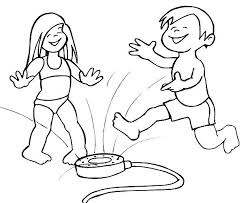  Summer Camp 2022  $7.00 gas fee Summer Camp 2022  $7.00 gas fee Summer Camp 2022  $7.00 gas fee Summer Camp 2022  $7.00 gas fee Summer Camp 2022  $7.00 gas fee Summer Camp 2022  $7.00 gas feeMONTH of JUNE/JULY total month cost- $272.00MONTH of JUNE/JULY total month cost- $272.00MONTH of JUNE/JULY total month cost- $272.00MONTH of JUNE/JULY total month cost- $272.00MONTH of JUNE/JULY total month cost- $272.00MONTH of JUNE/JULY total month cost- $272.00MONTH of JUNE/JULY total month cost- $272.00SundayMondayTuesdayWednesdayThursdayFridaySaturday26$70 for this weeks field trips27Splash park$8.0028 Bowling$10.0029 AM: MuseumPM: Arts/Crafts&Science 30Cooking Class:Horseback Riding $45.001 Field Day:All sports & Relays23$43 for this weeks field trips4CLOSED5Go Cart$14.006Movies: $12.007 ZOO : DC$10.008Field Day:All sports & Relays910$27 for this weeks field trips11 Splash park$8.0012 Bowling$12.0013AM: MuseumPM: Arts/Crafts&Science 14 Cooking Class:Hiking15Field Day:All sports & Relays16 Family Field Day17$76 for this weeks field trips18Swimming$10.0019Horseback Riding $45.0020AM: MuseumPM: Arts/Crafts&Science 21Cooking Class:Go Cart$14.0022Field Day:All sports & Relays2324$56 for this weeks field trips25Swimming$10.0026Bowling$12.0027Movies: $12.0028Pump it up$15.0029Field Day:All sports & Relays3031$51for this weeks field trips1North Beach$17.002Go Cart$14.003AM: MuseumPM: Arts/Crafts&Science4Cooking Class:Petting Zoo$135Field Day:All sports & Relays6